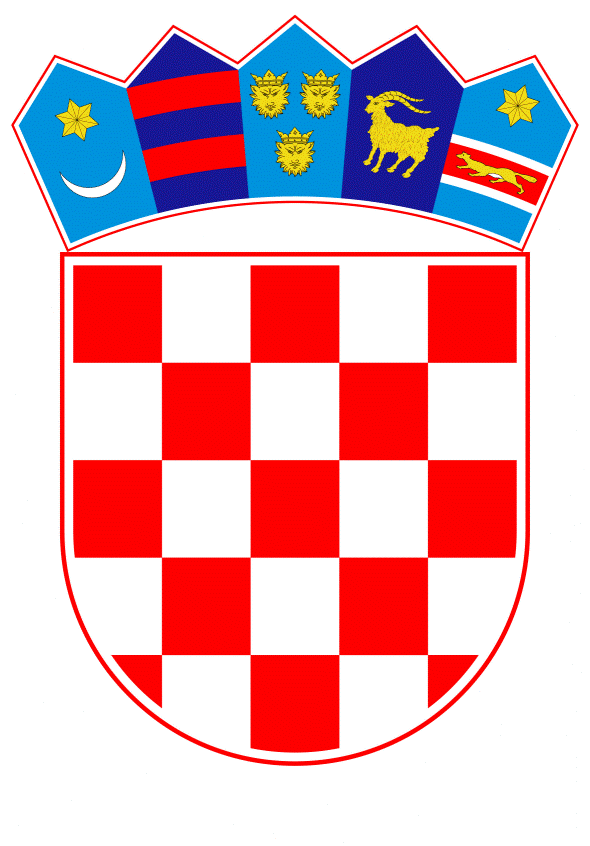 VLADA REPUBLIKE HRVATSKEZagreb, 20. siječnja 2023.______________________________________________________________________________________________________________________________________________________________________________________________________________________________Banski dvori | Trg Sv. Marka 2  | 10000 Zagreb | tel. 01 4569 222 | vlada.gov.hrPrijedlog	Na temelju članka 10. stavka 5. Zakona o financiranju jedinica lokalne i područne (regionalne) samouprave („Narodne novine“, br. 127/17., 138/20. i 151/22.), Vlada Republike Hrvatske je na sjednici održanoj ________________ donijelaU R E D B Uo načinu financiranja decentraliziranih funkcija te izračuna iznosa pomoćiizravnanja za decentralizirane funkcije jedinica lokalne i područne (regionalne) samouprave za 2023. godinuČlanak 1.	Ovom Uredbom utvrđuju se način financiranja decentraliziranih funkcija te način izračuna iznosa pomoći izravnanja za decentralizirane funkcije jedinica lokalne i područne (regionalne) samouprave za 2023. godinu osiguranih u Državnom proračunu Republike Hrvatske za 2023. godinu prema posebnim zakonima i odlukama o kriterijima i mjerilima za osiguravanje minimalnog financijskog standarda javnih potreba u djelatnostima osnovnog i srednjeg školstva, socijalne skrbi, zdravstva i vatrogastva.Članak 2.	Pojedini pojmovi u smislu ove Uredbe imaju sljedeća značenja:1.	Decentralizirane funkcije su rashodi koji su posebnim zakonima za osnovno i srednje školstvo, socijalnu skrb, zdravstvo i vatrogastvo preneseni na jedinice lokalne i područne (regionalne) samouprave, a financiraju se iz dodatnog udjela u porezu na dohodak i pomoći izravnanja za decentralizirane funkcije.2.	Bilančna prava su sredstva potrebna za osiguravanje minimalnih financijskih standarda u pojedinoj decentraliziranoj funkciji prema odlukama iz članka 4. ove Uredbe.3.	Pomoći izravnanja su prijenosi sredstava iz državnog proračuna jedinicama lokalne i područne (regionalne) samouprave za financiranje decentraliziranih funkcija kada prihodi ostvareni iz dodatnog udjela u porezu na dohodak nisu dovoljni za financiranje minimalnih financijskih standarda prema odlukama iz članka 4. ove Uredbe.Članak 3.	(1)	Ova Uredba odnosi se na jedinice lokalne i područne (regionalne) samouprave koje su preuzele financiranje decentraliziranih funkcija (u daljnjem tekstu: korisnici pomoći izravnanja), i to na županije, Grad Zagreb, gradove i općine iz Tablice 2. županije, Tablice 2. gradovi i Tablice 3. općine/gradovi koje su sastavni dio ove Uredbe.	(2)	Korisnici pomoći izravnanja iz stavka 1. ovoga članka, u skladu sa Zakonom o financiranju jedinica lokalne i područne (regionalne) samouprave, ostvaruju prihode iz dodatnog udjela u porezu na dohodak za decentralizirane funkcije i to:1.	Osnovno školstvo	1,9 %2.	Srednje školstvo	1,3 %3.	Socijalna skrb- domovi za starije osobe	0,8 %4.	Zdravstvo	1,0 %5.	Vatrogastvo- javne vatrogasne postrojbe	   1,0 %.	(3)	Korisnici pomoći izravnanja ostvaruju pravo na sredstva iz Državnog proračuna Republike Hrvatske za 2023. godinu, s razdjela tijela državne uprave nadležnih za pojedinu decentraliziranu funkciju, ako iz dodatnog udjela u porezu na dohodak iz stavka 2. ovoga članka ne ostvare sredstva do iznosa bilančnih prava za financiranje decentraliziranih funkcija za 2023. 	(4)	Pregled iznosa bilančnih prava sastavni je dio ove Uredbe, a naveden je u:1.	Zbirnom pregledu sredstava za decentralizirane funkcije u 2023. godini po županijama (Tablica 1.)2.	Pregledu sredstava za decentraliziranu funkciju osnovnog školstva po županijama u 2023. godini (Tablica 2. županije)3.	Pregledu sredstava za decentraliziranu funkciju osnovnog školstva po gradovima u 2023. godini (Tablica 2. gradovi)4.	Pregledu sredstava za decentraliziranu funkciju vatrogastva po općinama/gradovima u 2023. godini (Tablica 3. općine/gradovi).Članak 4.	(1)	Bilančna prava grada, županije i Grada Zagreba za osnovno školstvo za 2023. godinu utvrđena su Odlukom o kriterijima i mjerilima za utvrđivanje bilančnih prava za financiranje minimalnog financijskog standarda javnih potreba osnovnog školstva u 2023. godini.	(2)	Bilančna prava županije i Grada Zagreba za srednje školstvo za 2023. godinu utvrđena su Odlukom o kriterijima i mjerilima za utvrđivanje bilančnih prava za financiranje minimalnog financijskog standarda javnih potreba srednjih škola i učeničkih domova u 2023. godini.	(3)	Bilančna prava županije i Grada Zagreba za financiranje domova za starije osobe za 2023. godinu utvrđena su Odlukom o minimalnim financijskim standardima, kriterijima i mjerilima za decentralizirano financiranje domova za starije osobe u 2023. godini.	(4)	Bilančna prava županije i Grada Zagreba za financiranje zdravstvenih ustanova za 2023. godinu utvrđena su Odlukom o minimalnim financijskim standardima za decentralizirane funkcije za zdravstvene ustanove u 2023. godini.	(5)	Bilančna prava općine, grada i Grada Zagreba za financiranje javnih vatrogasnih postrojbi za 2023. godinu utvrđena su Odlukom o minimalnim financijskim standardima, kriterijima i mjerilima za financiranje rashoda javnih vatrogasnih postrojbi u 2023. godini.Članak 5.	(1)	U proračunu za 2023. godinu korisnici pomoći izravnanja planiraju prihode i rashode za decentralizirane funkcije u 2023. godini prema proračunskim klasifikacijama do iznosa navedenog u Pregledu iznosa bilančnih prava.	(2)	Korisnici pomoći izravnanja planiraju prihode za decentralizirane funkcije prema procjeni prihoda koje će u 2023. godini ostvariti temeljem svakog pojedinog dodatnog udjela u porezu na dohodak iz članka 3. ove Uredbe, a razliku prihoda do iznosa iz stavka 1. ovoga članka planiraju iz pomoći izravnanja.Članak 6.	(1)	Županije, Grad Zagreb, gradovi i općine dužni su sredstva ostvarena za decentralizirane funkcije doznačivati krajnjim korisnicima (ustanovama) čije su financiranje preuzeli.	(2)	Sredstva iz stavka 1. ovoga članka doznačuju se u skladu s obvezama, prema dinamici i planu prioriteta utvrđenima u proračunu korisnika pomoći izravnanja.	(3)	Iznimno, radi osiguranja namjenskog korištenja sredstava pomoći izravnanja za decentralizirane funkcije, pomoći izravnanja će se doznačivati izravno krajnjim korisnicima.Članak 7.	(1)	Korisnici pomoći izravnanja dužni su sredstva ostvarena za decentralizirane funkcije iz članka 3. ove Uredbe koristiti za namjene utvrđene u odlukama iz članka 4. ove Uredbe.	(2)	Na temelju odluka iz članka 4. ove Uredbe korisnici pomoći izravnanja dužni su donijeti vlastite odluke o kriterijima i mjerilima te načinu financiranja u 2023. godini:-	osnovnog i srednjeg školstva-	domova za starije osobe -	zdravstvenih ustanova-	javnih vatrogasnih postrojbi,u okvirima prava iz Pregleda iznosa bilančnih prava.	(3)	U odlukama iz stavka 2. ovoga članka utvrđuje se raspored sredstava po krajnjim korisnicima te prioriteti kapitalnih ulaganja (osim za javne vatrogasne postrojbe).	(4)	Županije, Grad Zagreb, gradovi i općine mogu sredstva ostvarena od dodatnog udjela u porezu na dohodak i pomoći izravnanja iz članka 3. stavaka 2. i 3. ove Uredbe (osim za financiranje djelatnosti javne vatrogasne postrojbe) preraspodijeliti po krajnjim korisnicima unutar pojedine djelatnosti, a u skladu s odlukama iz članka 4. ove Uredbe.	(5)	Prije izmjena odluka iz stavka 2. ovoga članka kojima se uređuje preraspodjela sredstava, županije, Grad Zagreb, gradovi i općine obvezni su o tome izvijestiti krajnje korisnike mjesec dana prije izmjena odluka.Članak 8.	(1)	Ako jedinice lokalne i područne (regionalne) samouprave koje financiraju decentralizirane funkcije ostvare više sredstava iz dodatnog udjela u porezu na dohodak iz članka 3. stavka 2. ove Uredbe nego je to utvrđeno minimalnim financijskim standardima utvrđenima u Pregledu iznosa bilančnih prava, višak sredstava mogu koristiti za financiranje decentraliziranih funkcija koje su preuzele.	(2)	Ako jedinice lokalne i područne (regionalne) samouprave koje financiraju decentralizirane funkcije ostvare više sredstava iz pomoći izravnanja iz članka 3. stavka 3. ove Uredbe nego je to utvrđeno minimalnim financijskim standardima utvrđenima u Pregledu iznosa bilančnih prava, višak sredstava dužni su najkasnije do 15. veljače 2024. uplatiti na račun državnog proračuna Republike Hrvatske.	(3)	Višak sredstava iz stavka 2. ovoga članka prihod je državnog proračuna Republike Hrvatske.Članak 9.	(1)	Iznos pomoći izravnanja za pojedinu decentraliziranu funkciju u 2023. godini utvrđuju tijela državne uprave nadležna za pojedinu decentraliziranu funkciju u suradnji s Ministarstvom financija po korisnicima pomoći izravnanja, sukladno članku 3. stavku 3. ove Uredbe.	(2)	Od mjesečnog iznosa bilančnih prava odbija se iznos ostvarenog poreza na dohodak iz dodatnog udjela u porezu na dohodak za decentraliziranu funkciju za prethodni mjesec, a nedostajući iznos sredstava do mjesečnog iznosa bilančnih prava podmiruje se iz pomoći izravnanja.	(3)	Pomoći izravnanja za pojedinu decentraliziranu funkciju doznačivat će se mjesečno iz Državnog proračuna Republike Hrvatske za 2023. godinu do ukupnog iznosa bilančnih prava za 2023.Članak 10.	(1)	Županije, Grad Zagreb, gradovi i općine dužni su tijelo državne uprave nadležno za pojedinu decentraliziranu funkciju izvještavati o utrošenim sredstvima krajnjih korisnika (ustanova) u roku i na način propisan u odlukama iz članka 4. ove Uredbe.	(2)	Tijelo državne uprave nadležno za pojedinu decentraliziranu funkciju dužno je pratiti izvršenje odluka iz članka 4. ove Uredbe i po potrebi, a najkasnije do 31. listopada 2023., Vladi Republike Hrvatske predložiti njihove izmjene i dopune koje je prethodno, a najkasnije do 30. rujna 2023., dužno dostaviti na mišljenje Ministarstvu financija.	(3)	Ako korisnik pomoći izravnanja iz stavka 1. ovoga članka ne dostavi izvještaj o utrošenim sredstvima tijelu državne uprave nadležnom za pojedinu decentraliziranu funkciju na propisani način i u roku iz stavka 1. ovoga članka, nadležno tijelo će privremeno obustaviti doznaku pomoći izravnanja.Članak 11.	Ova Uredba stupa na snagu prvoga dana od dana objave u „Narodnim novinama“.KLASA:URBROJ:Zagreb,	PREDSJEDNIK	mr. sc. Andrej PlenkovićO B R A Z L O Ž E N J EPrijedlog uredbe o načinu financiranja decentraliziranih funkcija te izračuna iznosa pomoći izravnanja za decentralizirane funkcije jedinica lokalne i područne (regionalne) samouprave za 2023. godinu izrađen je sukladno prijedlozima odluka o kriterijima i mjerilima za osiguravanje minimalnog financijskog standarda javnih potreba u djelatnostima osnovnog i srednjeg školstva, socijalne skrbi, zdravstva i vatrogastva u 2023., a to su: 	1. Prijedlog odluke o kriterijima i mjerilima za utvrđivanje bilančnih prava za financiranje minimalnog financijskog standarda javnih potreba osnovnog školstva u 2023. godini,	2. Prijedlog odluke o kriterijima i mjerilima za utvrđivanje bilančnih prava za financiranje minimalnog financijskog standarda javnih potreba srednjih škola i učeničkih domova u 2023. godini,	3. Prijedlog odluke o minimalnim financijskim standardima kriterijima i mjerilima za decentralizirano financiranje domova za starije osobe u 2023. godini,	4. Prijedlog odluke o minimalnim financijskim standardima za decentralizirane funkcije za zdravstvene ustanove u 2023. godini i	5. Prijedlog odluke o minimalnim financijskim standardima, kriterijima i mjerilima za financiranje rashoda javnih vatrogasnih postrojbi u 2023. godini.U članku 1. Uredbe utvrđeno je da se Uredbom uređuje način financiranja decentraliziranih funkcija te način izračuna iznosa pomoći izravnanja za decentralizirane funkcije jedinica lokalne i područne (regionalne) samouprave u 2023. godini osiguranih u Državnom proračunu Republike Hrvatske za 2023. godinu prema posebnim zakonima i odlukama o kriterijima i mjerilima za osiguravanje minimalnoga financijskog standarda javnih potreba u djelatnostima osnovnog i srednjeg školstva, socijalne skrbi, zdravstva i vatrogastva.Člankom 2. utvrđeno je značenje pojmova koji se koriste u ovoj Uredbi.U članku 3. utvrđuju se subjekti na koje se Uredba odnosi, a to su: županije, Grad Zagreb, gradovi i općine koji su preuzeli financiranje decentraliziranih funkcija (prema popisu u pregledu iznosa bilančnih prava - tablice 2. županije, tablice 2. gradovi i tablice 3. općine/gradovi koje su sastavni dio ove Uredbe) i navedeni su dodatni udjeli u porezu na dohodak po funkcijama koji su propisani Zakonom o financiranju jedinica lokalne i područne (regionalne) samouprave (Narodne novine, br. 127/17, 138/20 i 151/22). Ukupan iznos bilančnih prava te pregled iznosa bilančnih prava po županijama i pojedinim decentraliziranim funkcijama utvrđen je u Zbirnom pregledu sredstava za decentralizirane funkcije u 2023. godini. Sredstva pomoći izravnanja osigurana su u Državnom proračunu Republike Hrvatske za 2023. godinu, na razdjelima tijela državne uprave nadležnih za pojedinu decentraliziranu funkciju, u ukupnom iznosu od 241.280.742,00 eura.Ako korisnici pomoći izravnanja iz dodatnog udjela u porezu na dohodak ne ostvare sredstva do iznosa bilančnih prava za financiranje decentraliziranih funkcija za 2023. godinu, ostvaruju pravo na sredstva pomoći izravnanja iz Državnog proračuna Republike Hrvatske za 2023. godinu. U članku 4. navedene su odluke Vlade Republike Hrvatske kojima su utvrđena bilančna prava županije, Grada Zagreba, grada i općine za pojedine decentralizirane funkcije u 2023. godini.Člankom 5. korisnicima pomoći izravnanja propisuje se način planiranja prihoda i rashoda (prema proračunskim klasifikacijama) do iznosa utvrđenog u Pregledu sredstava koji je sastavni dio Uredbe. Člankom 6. utvrđena je obveza županijama, Gradu Zagrebu, gradovima i općinama da sredstva, u skladu s tabličnim pregledima, doznačuju krajnjim korisnicima, odnosno ustanovama čije su financiranje preuzeli, prema dinamici i planu prioriteta koji je korisnik utvrdio u svom proračunu.Člankom 7. propisuje se obveza namjenskog korištenja sredstava utvrđenih u odlukama Vlade Republike Hrvatske o minimalnim financijskim standardima. Korisnici su dužni donijeti vlastite odluke o kriterijima i mjerilima te načinu financiranja ustanova u okvirima planiranih sredstava utvrđenih u Zbirnom pregledu sredstava za decentralizirane funkcije u 2023. godini. Korisnici u svojim odlukama utvrđuju raspodjelu sredstava po ustanovama (osim za financiranje vatrogastva) i prioritete za kapitalna ulaganja u ustanove unutar pojedine djelatnosti. Županije, Grad Zagreb, gradovi i općine mogu sredstva za financiranje decentraliziranih funkcija (osim za financiranje djelatnosti javne vatrogasne postrojbe) preraspodijeliti po krajnjim korisnicima unutar pojedine djelatnosti u skladu s odlukama Vlade Republike Hrvatske kojima su utvrđena bilančna prava županije, Grada Zagreba, grada i općine za pojedine decentralizirane funkcije u 2023.Člankom 8. propisuje se postupanje s viškom sredstava ostvarenog iz dodatnog udjela u porezu na dohodak za decentralizirane funkcije i viškom sredstava doznačenih iz državnog proračuna s pozicije pomoći izravnanja za decentralizirane funkcije.Ovim člankom propisuje se da ako jedinice lokalne i područne (regionalne) samouprave koje financiraju decentralizirane funkcije ostvare više sredstava iz dodatnog udjela u porezu na dohodak nego je to utvrđeno minimalnim financijskim standardom, odnosno ako ostvare više sredstava nego je stvoreno obveza po rashodima koji se financiraju na temelju odluka Vlade Republike Hrvatske o minimalnim financijskim standardima, višak sredstava mogu koristiti za financiranje preuzetih decentraliziranih funkcija iznad minimalnog financijskog standarda.Ako jedinice lokalne i područne (regionalne) samouprave koje financiraju decentralizirane funkcije ostvare više sredstava iz pomoći izravnanja za decentralizirane funkcije nego je to utvrđeno minimalnim financijskim standardima, višak sredstava dužni su uplatiti/vratiti na račun državnog proračuna Republike Hrvatske do 15. veljače 2024. Navedeni višak sredstava prihod je državnog proračuna Republike Hrvatske.Člankom 9. propisuje se kako tijela državne uprave nadležna za pojedinu decentraliziranu funkciju u suradnji s Ministarstvom financija utvrđuju iznos pomoći izravnanja za pojedinu decentraliziranu funkciju u 2023. godini po korisnicima pomoći izravnanja. Člankom je propisano kako se od mjesečnog iznosa bilančnih prava odbija iznos ostvarenog poreza na dohodak iz dodatnog udjela u porezu na dohodak za decentraliziranu funkciju za prethodni mjesec, a nedostajući iznos sredstava do mjesečnog iznosa bilančnih prava podmiruje se iz pomoći izravnanja. Navedene pomoći izravnanja doznačuju se mjesečno za pojedinu decentraliziranu funkciju. Člankom 10. propisuje se obveza izvještavanja o utrošenim sredstvima krajnjih korisnika (ustanova). Rokovi i način izvještavanja propisani su odlukama o minimalnim financijskim standardima tijela državne uprave nadležnih za pojedinu decentraliziranu funkciju. U slučaju da općine, gradovi i županije ne dostave izvještaj tijelu državne uprave nadležnom za pojedinu decentraliziranu funkciju, nadležno tijelo državne uprave će privremeno obustaviti doznaku tekućih pomoći. Ovim člankom se, također, propisuje obveza praćenja izvršenja odluka o minimalnim financijskim standardima, krajnji rok 31. listopada 2023. za predlaganje njihovih izmjena i dopuna Vladi Republike Hrvatske i krajnji rok 30. rujna 2023. do kojeg ih je potrebno dostaviti na mišljenje Ministarstvu financija. Članak 11. propisuje stupanje na snagu ove Uredbe. Predlagatelj:Ministarstvo financijaPredmet:Prijedlog uredbe o načinu financiranja decentraliziranih funkcija te izračuna iznosa pomoći izravnanja za decentralizirane funkcije jedinica lokalne i područne (regionalne) samouprave za 2023. godinuZBIRNI PREGLED SREDSTAVA ZA DECENTRALIZIRANE FUNKCIJE U 2023. GODINI PO ŽUPANIJAMA ZBIRNI PREGLED SREDSTAVA ZA DECENTRALIZIRANE FUNKCIJE U 2023. GODINI PO ŽUPANIJAMA ZBIRNI PREGLED SREDSTAVA ZA DECENTRALIZIRANE FUNKCIJE U 2023. GODINI PO ŽUPANIJAMA ZBIRNI PREGLED SREDSTAVA ZA DECENTRALIZIRANE FUNKCIJE U 2023. GODINI PO ŽUPANIJAMA ZBIRNI PREGLED SREDSTAVA ZA DECENTRALIZIRANE FUNKCIJE U 2023. GODINI PO ŽUPANIJAMA ZBIRNI PREGLED SREDSTAVA ZA DECENTRALIZIRANE FUNKCIJE U 2023. GODINI PO ŽUPANIJAMA ZBIRNI PREGLED SREDSTAVA ZA DECENTRALIZIRANE FUNKCIJE U 2023. GODINI PO ŽUPANIJAMA Tablica 1.ŽUPANIJAŠKOLSTVOŠKOLSTVOSOCIJALNA SKRBZDRAVSTVOVATROGASTVOSVEUKUPNE OBVEZE ZA DECENTRALIZIRANE FUNKCIJE(eura)ŽUPANIJAOSNOVNO ŠKOLSTVO (OBVEZA GRADOVA I ŽUPANIJA)(eura)SREDNJE ŠKOLSTVO(eura)DOMOVI ZA STARIJE OSOBE(eura)ZDRAVSTVENE USTANOVE(eura)JAVNE VATROGASNE POSTROJBE (OBVEZA OPĆINA I GRADOVA)(eura)SVEUKUPNE OBVEZE ZA DECENTRALIZIRANE FUNKCIJE(eura)1234567 (2+3+4+5+6)ZAGREBAČKA10.017.9202.051.65302.268.7302.098.65616.436.959KRAPINSKO-ZAGORSKA4.067.4611.813.60302.518.3941.292.1229.691.580SISAČKO-MOSLAVAČKA5.969.9422.049.1751.212.5112.653.1202.031.25913.916.007KARLOVAČKA4.287.5242.238.109460.3102.016.2181.410.49510.412.656VARAŽDINSKA6.241.3273.358.161585.4092.635.255869.41113.689.563KOPRIVNIČKO-KRIŽEVAČKA3.804.1351.594.786826.4971.956.1151.534.2119.715.744BJELOVARSKO-BILOGORSKA3.911.9092.034.009612.3631.933.1731.999.18410.490.638PRIMORSKO-GORANSKA6.763.2644.397.4451.639.8393.211.4614.060.27820.072.287LIČKO-SENJSKA2.308.160741.420881.7531.187.703933.9106.052.946VIROVITIČKO-PODRAVSKA2.941.5861.248.64702.170.517744.8057.105.555POŽEŠKO-SLAVONSKA3.000.6131.350.6981.105.8201.610.664703.1127.770.907BRODSKO-POSAVSKA5.160.7292.066.163910.5732.223.5841.245.51211.606.561ZADARSKA5.129.3962.824.632970.3412.018.1083.368.89714.311.374OSJEČKO-BARANJSKA8.832.9294.492.2652.324.0942.983.7902.444.38921.077.467ŠIBENSKO-KNINSKA3.230.6991.370.0561.174.4311.906.9622.047.6569.729.804VUKOVARSKO-SRIJEMSKA5.339.9832.248.0471.296.7783.037.1881.577.51013.499.506SPLITSKO-DALMATINSKA11.808.4176.518.0743.078.3834.864.2144.096.52830.365.616ISTARSKA6.577.6853.015.3812.412.1772.954.8604.052.77319.012.876DUBROVAČKO-NERETVANSKA3.782.1792.070.2781.430.1932.182.0452.531.63911.996.334MEĐIMURSKA3.375.4321.332.187737.0191.909.365671.8218.025.824GRAD ZAGREB16.846.38412.267.5742.113.3585.849.5995.608.68242.685.597UKUPNO123.397.67461.082.36323.771.84954.091.06545.322.850307.665.801PREGLED SREDSTAVA ZA DECENTRALIZIRANU FUNKCIJU OSNOVNOG  PREGLED SREDSTAVA ZA DECENTRALIZIRANU FUNKCIJU OSNOVNOG  PREGLED SREDSTAVA ZA DECENTRALIZIRANU FUNKCIJU OSNOVNOG  ŠKOLSTVA PO ŽUPANIJAMA U 2023. GODINIŠKOLSTVA PO ŽUPANIJAMA U 2023. GODINIŠKOLSTVA PO ŽUPANIJAMA U 2023. GODINITablica 2. županijeŽup.
brojNositelj financiranja - županijeSveukupno
eura1231.ZAGREBAČKA5.980.0882.KRAPINSKO-ZAGORSKA3.771.7143.SISAČKO-MOSLAVAČKA4.082.4754.KARLOVAČKA2.841.5975.VARAŽDINSKA5.137.8506.KOPRIVNIČKO-KRIŽEVAČKA1.906.3437.BJELOVARSKO-BILOGORSKA2.171.3788.PRIMORSKO-GORANSKA3.907.5409.LIČKO-SENJSKA1.782.50110.VIROVITIČKO-PODRAVSKA2.232.33411.POŽEŠKO-SLAVONSKA2.288.74412.BRODSKO-POSAVSKA3.407.62413.ZADARSKA3.642.06414.OSJEČKO-BARANJSKA6.600.43915.ŠIBENSKO-KNINSKA2.115.61916.VUKOVARSKO-SRIJEMSKA3.340.24817.SPLITSKO-DALMATINSKA8.500.51618.ISTARSKA2.628.33719.DUBROVAČKO-NERETVANSKA2.752.16120.MEĐIMURSKA2.636.20621.GRAD ZAGREB16.846.384UKUPNO ŽUPANIJE88.572.162PREGLED SREDSTAVA ZA DECENTRALIZIRANU FUNKCIJU OSNOVNOGPREGLED SREDSTAVA ZA DECENTRALIZIRANU FUNKCIJU OSNOVNOGPREGLED SREDSTAVA ZA DECENTRALIZIRANU FUNKCIJU OSNOVNOGŠKOLSTVA PO GRADOVIMA U 2023. GODINIŠKOLSTVA PO GRADOVIMA U 2023. GODINIŠKOLSTVA PO GRADOVIMA U 2023. GODINITablica 2. gradoviRed.
brojNositelj financiranja - gradoviSveukupno
eura1231.VELIKA GORICA1.819.5732.SAMOBOR1.181.4473.VRBOVEC578.0984.ZAPREŠIĆ458.7145.KRAPINA295.7476.SISAK1.187.9367.KUTINA699.5318.KARLOVAC1.445.9279.VARAŽDIN1.103.47710.KOPRIVNICA944.68511.KRIŽEVCI700.88812.ĐURĐEVAC252.21913.BJELOVAR918.68114.ČAZMA287.01815.GAREŠNICA316.84316.GRUBIŠNO POLJE217.98917.RIJEKA2.462.16018.CRIKVENICA226.95819.OPATIJA166.60620.GOSPIĆ525.65921.VIROVITICA709.25222.POŽEGA711.86923.SLAVONSKI BROD1.753.10524.ZADAR1.487.33225.OSIJEK2.232.49026.ŠIBENIK1.115.08027.VINKOVCI892.78028.VUKOVAR1.106.95529.MAKARSKA333.19230.SPLIT2.974.70931.PULA - POLA1.387.20332.LABIN389.35133.PAZIN863.54934.POREČ - PARENZO517.92935.ROVINJ - ROVIGNO346.57036.UMAG - UMAGO444.74637.DUBROVNIK1.030.01838.ČAKOVEC739.226UKUPNO GRADOVI34.825.512PREGLED SREDSTAVA ZA DECENTRALIZIRANU FUNKCIJU VATROGASTVA  PREGLED SREDSTAVA ZA DECENTRALIZIRANU FUNKCIJU VATROGASTVA  PREGLED SREDSTAVA ZA DECENTRALIZIRANU FUNKCIJU VATROGASTVA  PREGLED SREDSTAVA ZA DECENTRALIZIRANU FUNKCIJU VATROGASTVA  PO GRADOVIMA/OPĆINAMA U 2023. GODINIPO GRADOVIMA/OPĆINAMA U 2023. GODINIPO GRADOVIMA/OPĆINAMA U 2023. GODINIPO GRADOVIMA/OPĆINAMA U 2023. GODINITablica 3. općine/gradoviTablica 3. općine/gradoviRed.
brojOsnivači i suosnivači 
javnih vatrogasnih postrojbi
gradovi/općineNaziv javne vatrogasne postrojbeUkupno
eura12341.Grad ZagrebJVP ZAGREB5.608.6822.Grad ZaprešićJVP ZAPREŠIĆ546.4023.Grad SamoborJVP SAMOBOR421.5634.Grad Velika GoricaJVP VELIKA GORICA635.1955.Grad Ivanić-GradJVP IVANIĆ GRAD495.4966.Suosnivači:ZAGORSKA JVP986.862Grad Zabok (8,96%)88.423Grad Klanjec (3,09%)30.494Grad Oroslavje (5,98%)59.014Grad Pregrada (6,85%)67.600Grad Zlatar (6,22%)61.383Grad Donja Stubica (5,67%)55.955Općina Bedekovčina (8,11%)80.035Općina Budinščina (2,67%)26.349Općina Desinić (3,33%)32.863Općina Gornja Stubica (5,48%)54.080Općina Hrašćina (1,75%)17.270Općina Konjšćina (3,90%)38.488Općina Kraljevec na Sutli (1,74%)17.171Općina Krapinske Toplice (5,49%)54.179Općina Kumrovec (1,77%)17.468Općina Marija Bistrica (6,32%)62.370Općina Stubičke Toplice (2,63%)25.954Općina Sveti Križ Začretje (6,33%)62.468Općina Tuhelj (2,09%)20.625Općina Veliko Trgovišće (4,99%)49.244Općina Zagorska Sela (1,14%)11.250Općina Zlatar Bistrica (2,71%)26.744Općina Mače (2,78%)27.4357.Grad KrapinaJVP KRAPINA305.2608.Grad SisakJVP SISAK819.5289.Grad PetrinjaJVP PETRINJA487.49810.Grad KutinaJVP KUTINA478.08211.Grad NovskaJVP NOVSKA246.15112.Grad KarlovacJVP KARLOVAČKA986.57013.Grad OgulinJVP OGULIN423.92514.Grad VaraždinJVP VARAŽDIN869.41115.Grad KoprivnicaJVP KOPRIVNICA657.12816.Suosnivači:JVP ĐURĐEVAC487.347Grad Đurđevac (69,40%)338.219Općina Virje (10,70%)52.146Općina Kloštar Podravski (5,08%)24.757Općina Kalinovac (4,88%)23.783Općina Molve (4,05%)19.738Općina Ferdinandovac (2,97%)14.474Općina Podravske Sesvete (1,84%)8.967Općina Novo Virje (1,08%)5.26317.Grad KriževciJVP KRIŽEVCI389.73618.Grad BjelovarJVP BJELOVAR724.61019.Suosnivači:JVP DARUVAR407.561Grad Daruvar (78,00%)317.898Općina Sirač (7,00%)28.529Općina Končanica (5,00%)20.378Općina Đulovac (5,00%)20.378Općina Dežanovac (5,00%)20.37820.Suosnivači:JVP GAREŠNICA306.314Grad Garešnica (88,00%)269.556Općina Hercegovac (7,00%)21.442Općina Velika Trnovitica (5,00%)15.31621.Grad ČazmaJVP ČAZMA293.38122.Grad Grubišno poljeJVP GRUBIŠNO POLJE267.31823.Grad RijekaJVP RIJEKA2.167.03624.Grad Mali LošinjJVP LOŠINJ404.58125.Grad CrikvenicaJVP CRIKVENICA283.13326.Grad KrkJVP KRK384.41927.Suosnivači:JVP OPATIJA559.095Grad Opatija (57,00%)318.684Općina Matulji (23,00%)128.592Općina Lovran (14,00%)78.273Općina Mošćenička Draga (6,00%)33.54628.Grad DelniceJVP DELNICE262.01429.Grad GospićJVP GOSPIĆ397.77930.Općina Plitvička JezeraJVP PLITVIČKA JEZERA274.47631.Grad SenjJVP SENJ261.65532.Grad ViroviticaJVP VIROVITICA393.92733.Grad SlatinaJVP SLATINA350.87834.Grad PožegaJVP POŽEGA358.52735.Suosnivači:JVP POŽEŠKO-SLAVONSKA  ŽUPANIJA344.585Grad Pleternica (30,00%)103.375Grad Kutjevo (10,00%)34.459Grad Pakrac (15,00%)51.687Grad Lipik (10,00%)34.459Općina Velika (10,00%)34.459Općina Brestovac (10,00%)34.459Općina Kaptol (5,00%)17.229Općina Čaglin (5,00%)17.229Općina Jakšić (5,00%)17.22936.Grad Slavonski BrodJVP SLAVONSKI BROD975.17237.Grad Nova GradiškaJVP NOVA GRADIŠKA270.34038.Suosnivači:JVP ZADAR1.869.133Grad Zadar (87,70%)1.639.230Općina Poličnik (5,20%)97.195Općina Zemunik Donji (2,40%)44.859Općina Bibinje (4,70%)87.84939.Grad Biograd na MoruJVP BIOGRAD398.63940.Grad BenkovacJVP BENKOVAC388.40541.Općina GračacJVP GRAČAC473.99642.Suosnivači:JVP PAG238.724Grad Pag (60,00%)143.234Općina Kolan (20,00%)47.745Općina Povljana (20,00%)47.74543.Grad OsijekJVP OSIJEK1.572.13444.Grad Beli ManastirJVP BELI MANASTIR349.03045.Grad NašiceJVP NAŠICE298.43846.Suosnivači:JVP ĆEPIN224.787Općina Čepin (70,00%)157.351Općina Vuka (13,00%)29.222Općina Vladislavci (17,00%)38.21447.Grad ŠibenikJVP ŠIBENIK1.044.63448.Grad DrnišJVP DRNIŠ325.39749.Grad KninJVP KNIN421.96050.Grad VodiceJVP VODICE255.66551.Suosnivači:JVP VINKOVCI446.453Grad Vinkovci (88,00%)392.879Općina Andrijaševci (12,00%)53.57452.Grad VukovarJVP VUKOVAR730.77753.Grad IlokJVP ILOK252.48554.Grad ŽupanjaJVP ŽUPANJA147.79555.Grad SplitJVP SPLIT2.076.92256.Grad ImotskiJVP IMOTSKI347.58957.Grad KaštelaJVP KAŠTELA477.51558.Grad MakarskaJVP MAKARSKA295.60459.Općina PodstranaJVP PODSTRANA250.10960.Grad SinjJVP SINJ358.52361.Grad TrogirJVP TROGIR290.26662.Suosnivači:JVP PULA1.248.844Grad Pula - Pola (68,92%)860.703Općina Barban (3,27%)40.837Općina Fažana - Fasana (3,78%)47.206Općina Ližnjan - Lisignano (3,45%)43.085Općina Marčana (4,59%)57.322Općina Medulin (6,88%)85.921Općina Svetvinčenat (2,61%)32.595Grad Vodnjan - Dignano (6,50%)81.17563.Suosnivači:JVP PAZIN473.656Grad Pazin  (49,29%)233.465Općina Cerovlje  (9,55%)45.234Općina Gračišće  (7,66%)36.282Općina Lupoglav  (5,15%)24.393Općina Karojba  (7,73%)36.614Općina Motovun – Montona  (5,78%)27.378Općina Tinjan  (9,58%)45.376Općina Sveti Petar u Šumi  (5,26%)24.91464.Suosnivači:JVP POREČ501.320Grad Poreč – Parenzo  (67,18%)336.786Općina Sveti Lovreč (1,49%)7.470Općina Višnjan – Visignano  (2,61%)13.085Općina Kaštelir – Labinci – Castelliere-S. Domenica  (1,36%)6.818Općina Vižinada – Visinada  (1,44%)7.219Općina Vrsar – Orsera  (10,50%)52.639Općina Funtana - Fontane (6,70%)33.588Općina Tar - Vabriga  -  Torre - Abrega (8,72%)43.71565.Suosnivači:JVP ROVINJ462.340Grad Rovinj – Rovigno  (88,17%)407.645Općina Bale – Valle  (2,10%)9.709Općina Kanfanar  (3,20%)14.795Općina Žminj  (6,53%)30.19166.Suosnivači:JVP LABIN433.678Grad Labin  (49,90%)216.405Općina Pićan  (8,20%)35.562Općina Raša  (15,90%)68.955Općina Kršan  (13,20%)57.245Općina Sveta Nedelja (12,80%)55.51167.Suosnivači:JVP BUZET347.169Grad Buzet  (80,00%)277.735Općina Lanišće  (20,00%)69.43468.Suosnivači:JVP UMAG585.766Grad Umag - Umago (51,40%)301.084Grad Novigrad - Cittanova (16,58%)97.120Grad Buje - Buie (19,77%)115.806Općina Grožnjan - Grisignana (2,81%)16.460Općina Brtonigla - Verteneglio (6,20%)36.317Općina Oprtalj - Portole (3,24%)18.97969.Grad DubrovnikJVP DUBROVAČKI VATROGASCI1.164.51170.Općina KonavleJVP KONAVLE277.92371.Općina Dubrovačko primorjeJVP DUBROVAČKO PRIMORJE260.57072.Grad PločeJVP PLOČE293.62273.Grad MetkovićJVP METKOVIĆ279.90974.Općina MljetJVP MLJET255.10475.Suosnivači:JVP ČAKOVEC671.821Grad Čakovec (56,64%)380.520Općina Belica (2,28%)15.317Općina Dekanovec (0,97%)6.517Općina Domašinec (1,20%)8.062Općina Gornji Mihaljevec (0,98%)6.584Općina Mala Subotica (3,22%)21.633Općina Nedelišće (13,08%)87.874Općina Orehovica (0,91%)6.113Općina Podturen (3,96%)26.604Općina Pribislavec (2,36%)15.855Općina Selnica (1,43%)9.607Općina Strahoninec (3,10%)20.826Općina Sveti Juraj na bregu (3,94%)26.470Općina Šenkovec (4,65%)31.240Općina Vratišinec (1,28%)8.599S V E U K U P N O  S V E U K U P N O  45.322.850